Ankieta do Rodziców dzieci w wieku od 0 do 6 lat mieszkających w województwie łódzkim1. Czy mieszka Pani/Pan na obszarze województwa łódzkiego?       1.1. Tak → Proszę wpisać gminę zamieszkaniaGmina miejska: 	                                                                  Gmina wiejska: 	                                                                  Gmina miejsko-wiejska:                                                              1.2. Nie → Dziękujemy za udział w badaniu!2. Czy ma Pani/Pan przynajmniej 1 dziecko w wieku od 0 do 6 lat (włącznie z dziećmi urodzonymi w 2016 roku)?3. Czy Pani/Pana dziecko/dzieci uczęszcza/ją do przedszkola (lub oddziału przedszkolnego w szkole podstawowej lub punktu przedszkolnego lub zespołu wychowania przedszkolnego) – zarówno publicznego, jak i niepublicznego?       3.1. Tak – dziecko/dzieci uczęszcza/ją do przedszkola 
                 → proszę przejść do pytania nr 4       3.2. Nie – dziecko/dzieci jest/są pod opieką moją/członka rodziny/opiekuna 
                 → proszę przejść do pytania nr 7       3.3. I tak i nie – moje dzieci są w różnej sytuacji – przynajmniej jedno uczęszcza i przynajmniej jedno nie uczęszcza do przedszkola 
→ proszę przejść do pytania nr 44.	Czy Pani/Pana dziecko/dzieci uczęszcza/uczęszczają do przedszkola znajdującego się NA TERENIE Państwa gminy/miasta?       4.1. Tak, dziecko/dzieci uczęszcza/ją do przedszkola znajdującego się na terenie naszej gminy/miasta → dziękujemy za udział w badaniu!       4.2. Nie, dziecko/dzieci uczęszcza/ją do przedszkola znajdującego się na terenie innej gminy/miasta → proszę przejść do pytania nr 5Jeśli ma Pani/Pan więcej niż 1 dziecko w wieku do 6 lat, które są w różnej sytuacji w zakresie uczęszczania do przedszkola (np. jedno dziecko uczęszcza do przedszkola [w innej gminie/innym mieście], a drugie nie uczęszcza) prosimy o zaznaczenie odpowiedzi dla każdego pasującego wariantu (zarówno pytania z bloku 1, jak i 2).BLOK 1Pytania  do rodziców, których przynajmniej jedno dziecko UCZĘSZCZA DO PRZEDSZKOLA POZA GMINĄ/MIASTEM ZAMIESZKANIA 5. Dlaczego Pani/Pana dziecko/dzieci uczęszcza do przedszkola znajdującego się POZA TERENEM Państwa gminy/miasta? Proszę wskazać 2 najważniejsze przyczyny.     5.1. moje dziecko nie dostało się do przedszkola w naszej gminie/naszym mieście     5.2. wybrałam/em przedszkole w pobliżu miejsca pracy/po drodze do pracy      5.3. wybrałam/em przedszkole w pobliżu miejsca zamieszkania członków rodziny (np. dziadków)     5.4. mamy niekorzystny dojazd do przedszkola w naszej gminie/w naszym mieście     5.5. nie odpowiadają nam godziny pracy przedszkola w naszej gminie/naszym mieście     5.6. mam złą opinię o przedszkolu w naszej gminie/naszym mieście (np. panuje w nim zła atmosfera, dzieci są nieodpowiednio traktowanie)     5.7. brak zajęć dodatkowych, mało ciekawa oferta zajęć w przedszkolu w naszej gminie/
w naszym mieście     5.8. dziecko/dzieci zostało/y w przedszkolu w naszym poprzednim miejscu zamieszkania     5.9. zły stan techniczny budynku, brak odpowiedniego wyposażenia, brak własnej kuchni 
w przedszkolu w naszej gminie/w naszym mieście     5.10. przedszkole w naszej gminie/w naszym mieście jest za duże, jest w nim zbyt dużo grup     5.11. przedszkole w naszej gminie/w naszym mieście jest niedostosowanie do potrzeb dzieci z niepełnosprawnościami     5.12. inne – proszę wpisać jakie: 6. Co skłoniłoby Panią/Pana do zapisania dziecka/dzieci do przedszkola znajdującego się 
NA TERENIE Państwa gminy/miasta? Proszę wskazać 2 najważniejsze przyczyny.     6.1. wybudowanie nowej placówki publicznej w dogodnej dla nas lokalizacji     6.2. modernizacja/doposażenie przedszkola w dogodnej dla nas lokalizacji     6.3. wolne miejsca w przedszkolu znajdującym się w dogodnej dla nas lokalizacji     6.4. rozszerzenie oferty dydaktycznej, wprowadzenie nowych zajęć w przedszkolu znajdującym się w dogodnej dla nas lokalizacji     6.5. wydłużenie godzin pracy przedszkola znajdującego się w dogodnej dla nas lokalizacji     6.6. dostosowanie przedszkola znajdującego się w dogodnej dla nas lokalizacji do potrzeb dzieci ze specjalnymi potrzebami edukacyjnymi     6.7. nic by mnie nie skłoniło     6.8. inne – proszę wpisać jakie:Jeżeli przynajmniej jedno z Pani/Pana dzieci nie uczęszcza do przedszkola prosimy o udzielenie odpowiedzi na dalsze pytania (nr 7, 8, 9).BLOK 2Pytania do Rodziców, których przynajmniej jedno dziecko NIE UCZĘSZCZA DO PRZEDSZKOLA:7. Dlaczego Pani/Pana dziecko/dzieci nie uczęszcza/nie uczęszczają do przedszkola? 
Proszę wskazać 2 najważniejsze przyczyny.      7.1. nie jest/są jeszcze w wieku przedszkolnym      7.2. nie jest/są gotowe na pójście do przedszkola      7.3. wystarczy, jeśli zacznie naukę w zerówce, od 6. roku życia      7.4. ze względu na stan zdrowia dziecka/dzieci      7.5. ponieważ mam złe zdanie o przedszkolach      7.6. nie mamy w pobliżu żadnego dobrego przedszkola      7.7. nie mamy w pobliżu żadnego publicznego przedszkola, a na prywatne nas nie stać      7.8. w najbliższym przedszkolu warunki lokalowe/wyposażenie nie spełniają naszych oczekiwań      7.9. inne – proszę wpisać jakie: 8. Czy zamierza Pani/Pan zapisać dziecko/dzieci do przedszkola?      8.1. tak, do przedszkola znajdującego się na terenie naszej gminy/miasta 
→ dziękujemy za udział w badaniu!      8.2. tak, do przedszkola znajdującego się na terenie innej gminy/innego miasta 
→ proszę przejść do pytania nr 9      8.3. tak, ale jeszcze nie wiem, do którego przedszkola → dziękujemy za udział w badaniu!      8.4. nie, na razie nie zamierzam → dziękujemy za udział w badaniu!9. Co skłoniłoby Panią/Pana do zapisania dziecka/dzieci do przedszkola znajdującego się na terenie Państwa gminy/miasta? Proszę wskazać 2 najważniejsze przyczyny.      9.1. wybudowanie nowej placówki publicznej w dogodnej dla nas lokalizacji      9.2. modernizacja/doposażenie przedszkola w dogodnej dla nas lokalizacji      9.3. wolne miejsca w przedszkolu znajdującym się w dogodnej dla nas lokalizacji      9.4. rozszerzenie oferty dydaktycznej, wprowadzenie nowych zajęć w przedszkolu znajdującym się w dogodnej dla nas lokalizacji      9.5. wydłużenie godzin pracy przedszkola znajdującego się w dogodnej dla nas lokalizacji      9.6. dostosowanie przedszkola znajdującego się w dogodnej dla nas lokalizacji do potrzeb dzieci ze specjalnymi potrzebami edukacyjnymi      9.7. nic by mnie nie skłoniło      9.8. inne – proszę wpisać jakie:Bardzo dziękujemy za wypełnienie ankiety! Wersja papierowa ankiety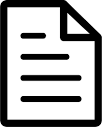  Wersja elektroniczna ankiety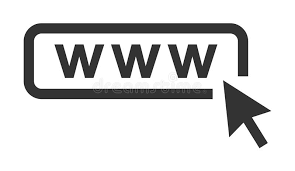  Wersja elektroniczna ankiety1. Zwrot w miejscu pobrania ankiety 3. Link do ankiety: https://forms.gle/SLTQ9VhuCYWP7Tfs93. Link do ankiety: https://forms.gle/SLTQ9VhuCYWP7Tfs92. Przesłanie zdjęcia/skanu wypełnionej ankiety na adres: rot@bppwl.lodzkie.pl4. Kod QR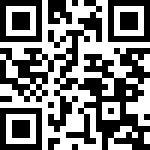       2.1. Tak → Proszę podać liczbę dzieci                     2.2. Nie → Dziękujemy za udział w badaniu!